Monday, April 6 – Friday, April 10Each day……Listen to a Story                                         Read a Story                        or                         or         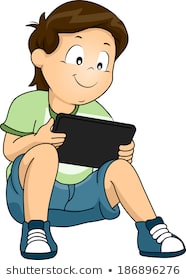 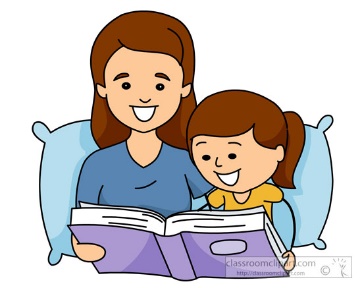 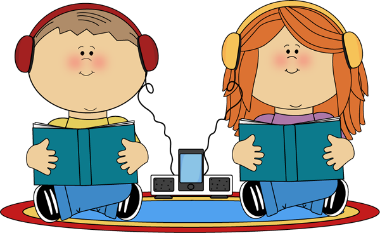 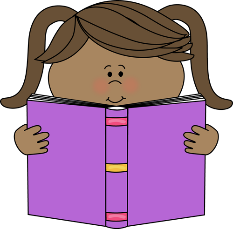  https://www.storylineonline.net      Have an adult             http://kidsa-z.com                   Read a book                                                          read to you.                                                                from home.           What was your story about?                                        Don’t forget to review your sight words.                                                                                      Writing                                               MathWrite a story of your choice or write about…                                   Count to 100                                                                                                     https://www.youtube.com/watch?v=1dkPouLWCyc                                                                            Practice adding/subtraction         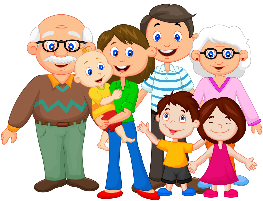 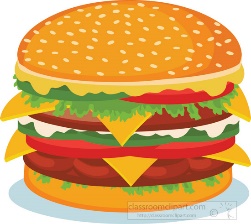 your family              or       your favourite food                         Don’t forget capitals, spacing, periods and details.          https://www.abcya.com/games/math_facts_game                                                                                                                          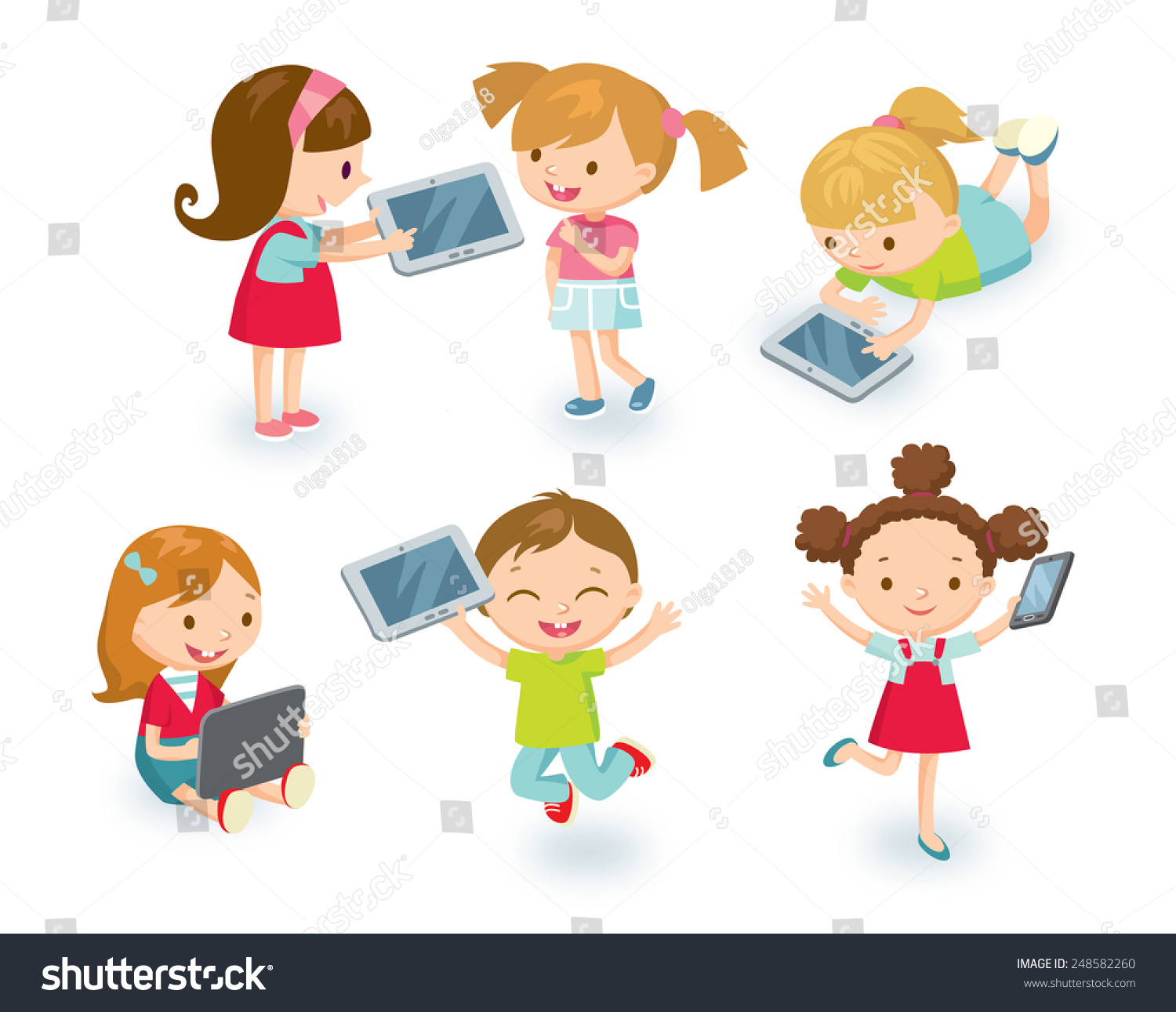 